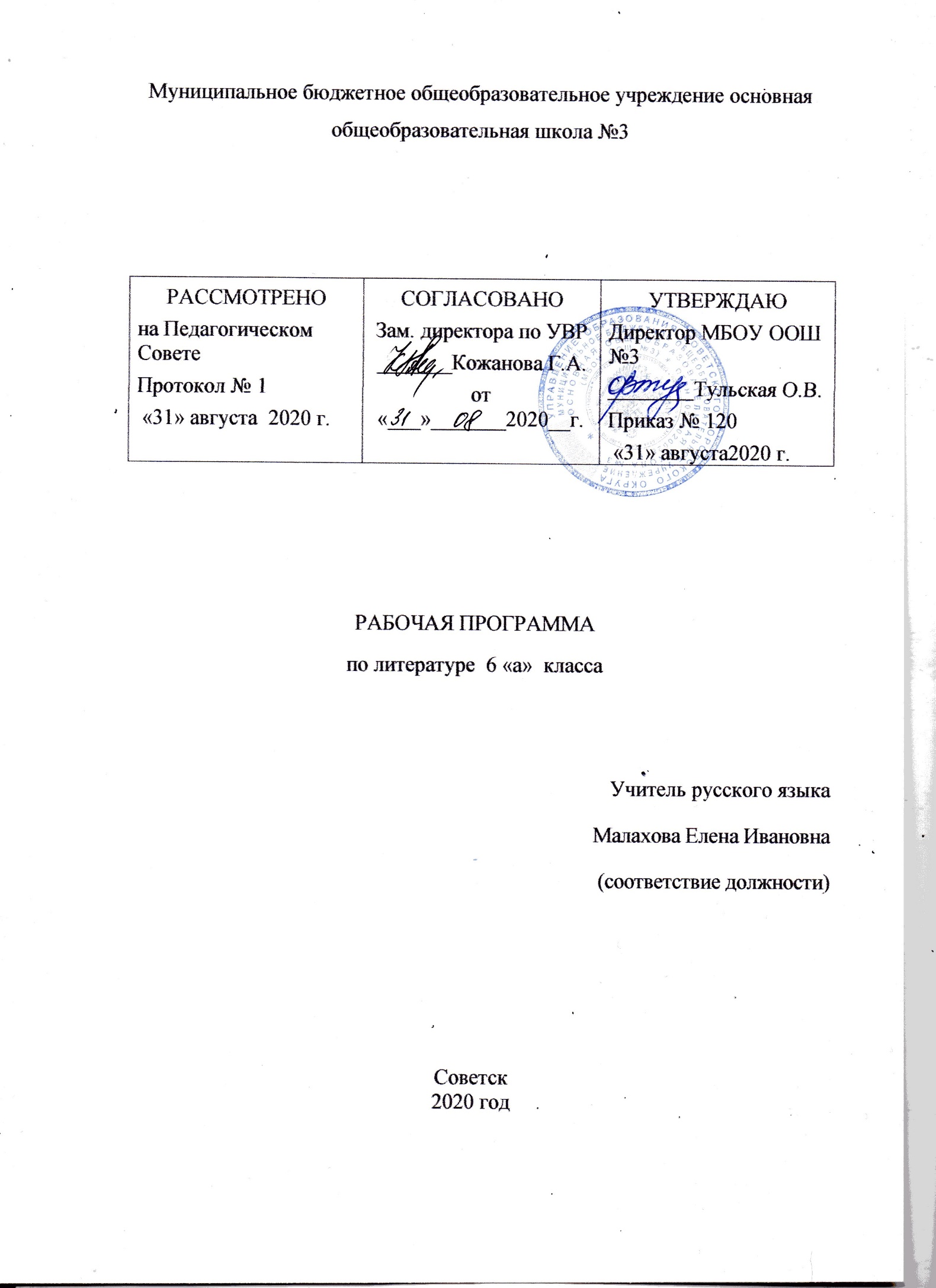 Содержание программыПланируемые результаты освоения учебного предмета литература_____________________________________________________3Содержание учебного предмета литература_________________________7Тематическое планирование______________________________________13Планируемые результаты освоения учебного предмета литератураЛичностные результаты должны отражать:1)  воспитание российской гражданской идентичности: патриотизма, уважения к Отечеству, прошлое и настоящее многонационального народа России; осознание своей этнической принадлежности, знание истории, языка, культуры своего народа, своего края, основ культурного наследия народов России и человечества; усвоение гуманистических, демократических и традиционных ценностей многонационального российского общества; воспитание чувства ответственности и долга перед Родиной;2) формирование ответственного отношения к учению, готовности и способности обучающихся к саморазвитию и самообразованию на основе мотивации к обучению и познанию,  осознанному выбору и построению дальнейшей индивидуальной траектории образования на базе ориентировки в мире профессий и профессиональных предпочтений, с учётом устойчивых познавательных интересов, а также на основе формирования уважительного отношения к труду, развития опыта участия в социально значимом труде;3) формирование целостного мировоззрения, соответствующего современному уровню развития науки и общественной практики, учитывающего социальное, культурное, языковое, духовное многообразие современного мира;4) формирование осознанного, уважительного и доброжелательного отношения к другому человеку, его мнению, мировоззрению, культуре, языку, вере, гражданской позиции, к истории, культуре, религии, традициям, языкам, ценностям народов России и народов мира; готовности и способности вести диалог с другими людьми и достигать в нём взаимопонимания;5) освоение социальных норм, правил поведения, ролей и форм социальной жизни в группах и сообществах, включая взрослые и социальные сообщества; участие в школьном самоуправлении и общественной жизни в пределах возрастных компетенций с учётом региональных, этнокультурных, социальных и экономических особенностей;6) развитие морального сознания и компетентности в решении моральных проблем на основе личностного выбора, формирование нравственных чувств и нравственного поведения, осознанного и ответственного отношения к собственным поступкам;7) формирование коммуникативной компетентности в общении и сотрудничестве со сверстниками, детьми старшего и младшего возраста, взрослыми в процессе образовательной, общественно полезной, учебно-исследовательской, творческой и других видов деятельности;8) формирование ценности здорового и безопасного образа жизни; усвоение правил индивидуального и коллективного безопасного поведения в чрезвычайных ситуациях, угрожающих жизни и здоровью людей, правил поведения на транспорте и на дорогах;9) формирование основ экологической культуры, соответствующей современному уровню экологического мышления, развитие опыта экологически ориентированной рефлексивно-оценочной и практической деятельности в жизненных ситуациях;10) осознание значения семьи в жизни человека и общества, принятие ценности семейной жизни, уважительное и заботливое отношение к членам своей семьи;11) развитие эстетического сознания через освоение художественного наследия народов России и мира, творческой деятельности эстетического характера.Метапредметные результаты изучения литературы в основной школе:1)  умение самостоятельно определять цели своего обучения, ставить и формулировать для себя новые задачи в учёбе и познавательной деятельности, развивать мотивы и интересы своей познавательной деятельности;2) умение самостоятельно планировать пути достижения целей, в том числе альтернативные, осознанно выбирать наиболее эффективные способы решения учебных и познавательных задач;3) умение соотносить свои действия с планируемыми результатами, осуществлять контроль своей деятельности в процессе достижения результата, определять способы действий в рамках предложенных условий и требований, корректировать свои действия в соответствии с изменяющейся ситуацией;4) умение оценивать правильность выполнения учебной задачи, собственные возможности её решения;5) владение основами самоконтроля, самооценки, принятия решений и осуществления осознанного выбора в учебной и познавательной деятельности;6) умение определять понятия, создавать обобщения, устанавливать аналогии, классифицировать, самостоятельно выбирать основания и критерии для классификации, устанавливать причинно-следственные связи, строить логическое рассуждение, умозаключение (индуктивное, дедуктивное и по аналогии) и делать выводы;7) умение создавать, применять и преобразовывать знаки и символы, модели и схемы для решения учебных и познавательных задач;8) смысловое чтение;9) умение организовывать учебное сотрудничество и совместную деятельность с учителем и сверстниками; работать индивидуально и в группе: находить общее решение и разрешать конфликты на основе согласования позиций и учёта интересов; формулировать, аргументировать и отстаивать своё мнение;10) умение осознанно использовать речевые средства в соответствии с задачей коммуникации для выражения своих чувств, мыслей и потребностей; планирования и регуляции своей деятельности; владение устной и письменной речью, монологической контекстной речью;11) формирование и развитие компетентности в области использования информационно-коммуникационных технологий (далее ИКТ– компетенции);Предметные результаты: Учащиеся должны уметь:воспроизводить сюжет изученного произведения и объяснять внутренние связи его элементов;отличать стихотворение от прозы, используя сведения о стихосложении (ритм, рифма, строфа);видеть связь между различными видами искусства и использовать их сопоставление (например, при обращении к иллюстрации или конкретному произведению);выявлять основную нравственную проблематику произведения;определять главные эпизоды в эпическом произведении, устанавливать причинно-следственные связи между ними;прослеживать  изменение настроения (интонации) в стихотворении;воспринимать многозначность слов в художественном тексте, определять их роль в произведении, выявлять в изобразительно-выразительных средствах проявление авторского отношения к изображаемому;различать особенности построения и языка произведений простейших жанров (народная и литературная сказка, загадка, басня, рассказ);ориентироваться в незнакомой  книге(автор произведения, аннотация, оглавление, предисловие, послесловие и др.);выразительно читать текст-описание, текст-повествование, монологи, диалоги, учитывая жанровое своеобразие произведения 9сказка, загадка, басня, рассказ);подготовить (устно и письменно) краткий, сжатый, выборочный и подробный пересказы;словесно воспроизводить картины, созданные писателем (пейзаж, портрет);аргументировать своё отношение к героям произведения, объяснять мотивы поведения героев, сопоставлять и оценивать их поступки, переживания, портреты, речь, находить прямые авторские оценки;видеть общность и различия писателей в пределах тематически близких произведений;написать творческое сочинение типа описания и повествования на материале жизненных и литературных впечатлений;сочинять небольшие произведения фольклорного жанра – сказки, загадки, басни и т.д.;создавать сочинения – миниатюры по картине.– приобретение знаний по чтению и анализу художественных произведений с привлечением базовых литературоведческих понятий и необходимых сведений по истории литературы;– овладение способами правильного, беглого и выразительного чтения вслух художественных и учебных текстов, в том числе и чтению наизусть;– устного пересказа (подробному, выборочному, сжатому, от другого лица, художественному) – небольшого отрывка, главы, повести, рассказа, сказки; свободному владению монологической и диалогической речью в объеме изучаемых произведений;– научиться развернутому ответу на вопрос, рассказу о литературном герое, характеристике героя;– отзыву на самостоятельно прочитанное произведение; способами свободного владения письменной речью;– освоение лингвистической, культурологической, коммуникативной компетенций.Содержание учебного предмета литератураВведение. Художественное произведение. Содержание и форма. Автор и герой. Отношение автора к герою. Способы выражения авторской позиции.УСТНОЕ  НАРОДНОЕ ТВОРЧЕСТВООбрядовый фольклор. Произведения обрядового фольклора: колядки, веснянки, масленичные, летние и осенние обрядовые песни. Эстетическое значение обрядового фольклора.Пословицы и поговорки. Загадки — малые жанры устного народного творчества. Народная мудрость. Краткость и простота, меткость и выразительность. Многообразие тем. Прямой и переносный смысл пословиц и поговорок. Афористичность загадок.Теория литературы. Обрядовый фольклор (начальные представления). Малые жанры фольклора: пословицы и поговорки,  загадки.ИЗ ДРЕВНЕРУССКОЙ  ЛИТЕРАТУРЫ«Повесть временных лет», «Сказание о белгородском киселе».Русская летопись. Отражение исторических событий и вымысел, отражение народных идеалов (патриотизма, ума находчивости).Теория литературы. Летопись (развитие представления)ИЗ РУССКОЙ ЛИТЕРАТУРЫ XVIII ВЕКА.Русские басни. Иван Иванович Дмитриев. Краткий рассказ о жизни и творчестве баснописца.«Муха». Противопоставление труда и безделья. Присвоение чужих заслуг. Смех над ленью и хвастовством.Теория лит-ры. Мораль в басне, аллегория, иносказание.ИЗ РУССКОЙ ЛИТЕРАТУРЫ XIX ВЕКА.Иван Андреевич Крылов. Краткий рассказ о писателе-баснописце.Басни «Листы и Корни», «Ларчик», «Осел и Соловей». Крылов о равном участии власти и народа в достижении общественного блага. Басня «Ларчик» - пример критики мнимого «механика мудреца» и неумелого хвастуна. Басня «Осел и Соловей» - комическое изображение невежественного судьи, глухого к произведениям истинного искусства.Теория литературы. Басня. Аллегория (развитие представлений).Александр Сергеевич Пушкин. Краткий рассказ о писателе. «Узник». вольнолюбивые устремления поэта. Народно-поэтический колорит стихотворения. «Зимнее утро». Мотивы единства красоты человека и красоты природы, красоты жизни. Радостное восприятие окружающей природы. Роль антитезы в композиции произведения. Интонация как средство выражения поэтической идеи.«И.  И.  Пущину».Светлое чувство дружбы — помощь в суровых испытаниях. Художественные особенности стихотворного послания. «Зимняя дорога». Приметы зимнего пейзажа (волнистые туманы, луна, зимняя дорога, тройка, колокольчик однозвучный, песня ямщика), навевающие грусть. Ожидание домашнего уюта, тепла, нежности любимой подруги. Тема жизненного пути.«Повести покойного Ивана Петровича Белкина». Книга (цикл) повестей. Повествование от лица вымышленного автора как художественный прием.«Барышня-крестьянка». Сюжет и герои повести. Прием антитезы в сюжетной организации повести. Пародирование романтических тем и мотивов. Лицо и маска. Роль случая в композиции повести.«Дубровский». Изображение русского барства. Дубровский-старший и Троекуров. Протест Владимира Дубровского против беззакония и несправедливости. Бунт крестьян. Осуждение произвола и деспотизма, защита чести, независимости личности. Романтическая история любви Владимира и Маши. Авторское отношение к героям.Теория литературы. Эпитет, метафора, композиция (развитие понятий). Стихотворное послание (начальные представления).Михаил Юрьевич Лермонтов. Краткий рассказ о поэте «Тучи».  Чувство  одиночества  и  тоски,  любовь  поэта-изгнанника к оставляемой им Родине.  Прием сравнения как основа построения стихотворения. Особенности интонации.«Листок», «На севере диком...», «Утес», «Три пальмы» Тема красоты, гармонии человека с миром. Особенности сражения темы одиночества в лирике Лермонтова. Теория литературы. Антитеза. Двусложные (ямб, хорей) и трехсложные (дактиль, амфибрахий, анапест) размеры стиха (начальные понятия). Поэтическая интонация ( начальные представления).Иван Сергеевич Тургенев. Краткий рассказ о писателе.«Бежин луг». Сочувственное отношение к крестьянским детям. Портреты и рассказы мальчиков, их духовный мир. Пытливость, любознательность, впечатлительность. Роль картин природы в рассказе.Федор Иванович Тютчев. Рассказ о поэте.Стихотворения «Листья», «Неохотно и несмело...». Передача сложных, переходных состояний природы, запечатлевающих противоречивые чувства в душе поэта. Сочетание космического масштаба и конкретных деталей в изображении природы. «Листья» — символ краткой, но яркой жизни. «С поляны коршун поднялся...». Противопоставление судеб человека и коршуна: свободный полет коршуна и земная обреченность человека.Афанасий Афанасьевич Фет. Рассказ о поэте.Стихотворения: «Ель рукавом мне тропинку завесила...», «Опять незримые усилья...», «Еще майская ночь», «Учись у них — у дуба, у березы...». Жизнеутверждающее начало в лирике Фета. Природа как воплощение прекрасного. Эстетизация конкретной детали. Чувственный характер лирики и ее утонченный психологизм. Мимолетное и неуловимое как черты изображения природы. Переплетение и взаимодействие тем природы и любви. Природа как естественный мир истинной красоты, служащий прообразом для искусства. Гармоничность и музыкальность поэтической речи Фета. Краски и звуки в пейзажной лирике.Теория литературы. Пейзажная лирика (развитие понятия).Николай Алексеевич Некрасов. Краткий рассказ о жизни поэта.Историческая поэма «Дедушка». Изображение декабриста в поэзии. Героизация декабристской темы и поэтизация христианской жертвенности в исторической поэме.«Железная дорога». Картины подневольного труда. Народ — созидатель духовных и материальных ценностей. Мечта поэта о «прекрасной поре» в жизни народа. Своеобразие композиции стихотворения. Роль пейзажа. Значение эпиграфа. Сочетание реальных и фантастических картин. Диалог-спор. Значение риторических вопросов в стихотворении.Теория литературы. Стихотворные размеры (закрепление понятия). Диалог. Строфа (начальные представления).Николай Семенович Лесков. Краткий рассказ о писателе.«Левша». Гордость писателя за народ, его трудолюбие, талантливость, патриотизм. Горькое чувство от его униженности и бесправия. Едкая насмешка над царскими чиновниками. Особенности языка произведения. Комический эффект, создаваемый игрой слов, народной этимологией. Сказовая форма повествования. Рассказ «Человек на часах»Теория литературы. Сказ как форма повествования (начальные представления). Ирония (начальные представления).Антон Павлович Чехов. Краткий рассказ о писателе.«Толстый и тонкий»,  «Смерть чиновника»Речь героев как источник юмора. Юмористическая ситуация. Разоблачение лицемерия. Роль художественной детали.Теория   литературы. Юмор (развитие понятия).Родная  природа в  стихотворениях русских поэтовЯ. Полонский. «По горам две хмурых тучи...», «Посмотри, какая мгла...»; Е. Баратынский. «Весна, весна! Как воздух чист...», «Чудный град...»; А. Толстой. «Где гнутся над нутом лозы...».Выражение переживаний и мироощущения в стихотворениях о родной природе. Художественные средства, передающие различные состояния в пейзажной лирике.Теория литературы. Лирика как род литературы развитие представления).ИЗ   РУССКОЙ  ЛИТЕРАТУРЫ  XX  ВЕКААндрей Платонович Платонов. Краткий рассказ о писателе.«Неизвестный цветок». Прекрасное вокруг нас. «Ни на кого не похожие» герои А. Платонова.Александр Степанович Грин. Краткий рассказ о писателе.«Алые паруса». Жестокая реальность и романтическая мечта в повести. Душевная чистота главных героев. Отношение автора к героям.Михаил Михайлович Пришвин. Краткий рассказ о писателе.«Кладовая солнца». Вера писателя в человека, доброго и мудрого хозяина природы. Нравственная суть взаимоотношений Насти и Митраши. Одухотворение природы, ее участие в судьбе героев. Смысл рассказа о ели и сосне, растущих вместе. Сказка и быль в «Кладовой солнца». Смысл названия произведения.Теория литературы. Символическое содержание пейзажных образов.Произведения о Великой  Отечественной  войнеК. М. Симонов. «Ты помнишь, Алеша, дороги Смоленщины...»; Н. И. Рыленков. «Бой шел всю ночь...»; Д. С. Самойлов. «Сороковые».Стихотворения, рассказывающие о солдатских буднях, пробуждающие чувство скорбной памяти о павших на полях сражений и обостряющие чувство любви к Родине, ответственности за нее в годы жестоких испытаний.Виктор Петрович Астафьев. Краткий рассказ о писателе.«Конь с розовой гривой». Изображение быта и жизни сибирской деревни в предвоенные годы. Нравственные проблемы рассказа — честность, доброта, понятие долга. Юмор в рассказе. Яркость и самобытность героев (Санька Левонтьев, бабушка Катерина Петровна), особенности использования народной речи.Теория   литературы. Речевая характеристика героя.Валентин Григорьевич Распутин. Краткий рассказ о писателе.«Уроки французского». Отражение в повести трудностей военного времени. Жажда знаний, нравственная стойкость, чувство собственного достоинства, свойственные юному герою. Душевная щедрость учительницы, ее роль в жизни мальчика.Теория литературы. Рассказ, сюжет (развитие понятий). Герой-повествователь (развитие понятия).Николай Михайлович Рубцов. Краткий рассказ о поэте.«Звезда полей», «Листья осенние», «В горнице». Тема Родины в поэзии Рубцова. Человек и природа в «тихой» лирике Рубцова.Фазиль Искандер. Краткий рассказ о писателе.«Тринадцатый подвиг Геракла». Влияние учителя на формирование детского характера. Чувство юмора как одно из ценных качеств человека.Родная  природа в русской поэзии XX векаА. Блок. «Летний вечер», «О, как безумно за окном...» С. Есенин. «Мелколесье. Степь и дали...», «Пороша»; А.. Ахматова.  «Перед весной бывают дни такие...».Чувство радости и печали, любви к родной природе родине  в  стихотворных  произведениях  поэтов  XX век Связь ритмики и мелодики стиха с эмоциональным состоянием, выраженным в стихотворении. Поэтизация родне природы.ЗАРУБЕЖНАЯ ЛИТЕРАТУРАМифы Древней Греции.  Подвиги Геракла (в переложении Куна): «Скотный двор царя Авгия», «Яблоки Гесперид». Геродот. «Легенда об Арионе».Теория   литературы. Миф. Отличие мифа от сказки.Гомер. Краткий рассказ о Гомере. «Одиссея», «Илиада»как эпические поэмы. Изображение героев и героические подвиги в «Илиаде». Стихия Одиссея — борьба, преодоление препятствий, познание неизвестного. Храбрость, сметливость (хитроумие) Одиссея. Одиссей — мудрый правитель, любящий муж и отец. На острове циклопов. Полифем. «Одиссея» — песня о героических подвигах, мужественных героях.Теория литературы. Понятие о героическом эпосе (начальные    представления).Фридрих Шиллер. Рассказ о писателе.Баллада «Перчатка». Повествование о феодальных нравах. Любовь как благородство и своевольный, бесчеловечный каприз. Рыцарь — герой, отвергающий награду и защищающий личное достоинство и честь.Проспер Мериме. Рассказ о писателе.Новелла «Маттео Фальконе». Изображение дикой природы. Превосходство естественной, «простой» жизни и исторически сложившихся устоев над цивилизованной с ее порочными нравами. Романтический сюжет и его реалистическое воплощение.Марк Твен. «Приключения Гекльберри Финна». Сходство и различие характеров Тома и Гека, их поведение в критических ситуациях. Юмор в произведении.Антуан де Сент-Экзюпери. Рассказ о писателе.«Маленький принц» как философская сказка и мудрая притча. Мечта о естественном отношении к вещам и людям. Чистота восприятий мира как величайшая ценность. Утверждение всечеловеческих истин. (Для внеклассного чтения).Теория литературы. Притча (начальные представления).3.  Тематическое планирование№ урокаТема урокаТема урокаКоличество часовХудожественное произведение, автор, герои. Содержание и форма. Автор и герои. Прототип. Выражение авторской позиции. Диагностика уровня литературного развития учащихсяХудожественное произведение, автор, герои. Содержание и форма. Автор и герои. Прототип. Выражение авторской позиции. Диагностика уровня литературного развития учащихся1Устное народное творчество. Обрядовый фольклор. Обрядовые песниУстное народное творчество. Обрядовый фольклор. Обрядовые песни1Пословицы и поговорки. Пословицы и поговорки как малые жанры фольклора. Их народная мудрость. Краткость и простота, меткостьи выразительность, прямой и переносный смысл. Пословицы и поговорки. Пословицы и поговорки как малые жанры фольклора. Их народная мудрость. Краткость и простота, меткостьи выразительность, прямой и переносный смысл. 111Входная контрольная работаВходная контрольная работа1Русская летопись. Развитие представлений о русских летописях. Исторические события и вымысел. Отражение народных идеалов (патриотизма, ума, находчивости) в летописях. Фрагменты летописных сказаний в актёрском исполнении.Русская летопись. Развитие представлений о русских летописях. Исторические события и вымысел. Отражение народных идеалов (патриотизма, ума, находчивости) в летописях. Фрагменты летописных сказаний в актёрском исполнении.4Русские басни. И. И. Дмитриев. «Муха». Краткий рассказ о баснописце. «Муха»: противопоставление труда и безделья. Присвоение чужих заслуг. Смех над ленью и хвастовством. Русские басни. И. И. Дмитриев. «Муха». Краткий рассказ о баснописце. «Муха»: противопоставление труда и безделья. Присвоение чужих заслуг. Смех над ленью и хвастовством. 15И. А. Крылов. «Осёл и Соловей». Краткий рассказ о писателе-баснописце. Роль самообразования в формировании его личности. Комическое изображение невежественного судьи, не понимающего истинного искусства. Развитие понятия об аллегории и морали. Басня в актёрском исполнении.  И. А. Крылов. «Осёл и Соловей». Краткий рассказ о писателе-баснописце. Роль самообразования в формировании его личности. Комическое изображение невежественного судьи, не понимающего истинного искусства. Развитие понятия об аллегории и морали. Басня в актёрском исполнении.  1И. А. Крылов. «Листы и Корни». Крылов о равном участии власти и народа в достижении общественного блага. И. А. Крылов. «Листы и Корни». Крылов о равном участии власти и народа в достижении общественного блага. 1И. А. Крылов «Ларчик». Осуждение человеческих пороков в басне. Критика мнимой «механики мудреца» и неумелого хвастуна.И. А. Крылов «Ларчик». Осуждение человеческих пороков в басне. Критика мнимой «механики мудреца» и неумелого хвастуна.1Русские басни. Конкурс инсценированной басни. Подготовка к домашнему письменному ответу на проблемный вопрос .Русские басни. Конкурс инсценированной басни. Подготовка к домашнему письменному ответу на проблемный вопрос .16А. С. Пушкин. «И. И. Пущину». Краткий рассказ о поэте. Лицейские годы. Дружба Пушкина и Пущина. «Барышня-крестьянка». «Дубровский». Двусложные размеры стиха (ямб, хорей). Развитие понятий об эпитете, метафоре, композиции. Начальные представления о стихотворном посланииА. С. Пушкин. «И. И. Пущину». Краткий рассказ о поэте. Лицейские годы. Дружба Пушкина и Пущина. «Барышня-крестьянка». «Дубровский». Двусложные размеры стиха (ямб, хорей). Развитие понятий об эпитете, метафоре, композиции. Начальные представления о стихотворном послании1 А. С. Пушкин. «Узник». «Узник» как выражение вольнолюбивых устремлений поэта. Антитезы в стихотворении. Народно – поэтический колорит стихотворения. Стихотворение в актёрском исполнении  А. С. Пушкин. «Узник». «Узник» как выражение вольнолюбивых устремлений поэта. Антитезы в стихотворении. Народно – поэтический колорит стихотворения. Стихотворение в актёрском исполнении 17А. С. Пушкин. «Зимнее утро». Мотив единства красоты человека, природы и жизни. Радостное восприятие окружающей природы. Роль антитезы в композиции стихотворения. Интонация как средство выражения поэтической идеи. А. С. Пушкин. «Зимнее утро». Мотив единства красоты человека, природы и жизни. Радостное восприятие окружающей природы. Роль антитезы в композиции стихотворения. Интонация как средство выражения поэтической идеи. 1А. С. Пушкин. «Зимняя дорога» и другие стихотворения. Тема дороги в лирике Пушкина.А. С. Пушкин. «Зимняя дорога» и другие стихотворения. Тема дороги в лирике Пушкина.1А. С. Пушкин. Двусложные размеры стиха. Двусложные размеры стиха. А. С. Пушкин. Двусложные размеры стиха. Двусложные размеры стиха. 18А. С. Пушкин. «Дубровский»: Дубровский - старший и Троекуров. История создания романа. Картины жизни русского барства. Троекуров и его крепостные. Конфликт Андрея Дубровского и Кирилы Троекурова. Характеры помещиков. Фрагменты романа в актёрском исполненииА. С. Пушкин. «Дубровский»: Дубровский - старший и Троекуров. История создания романа. Картины жизни русского барства. Троекуров и его крепостные. Конфликт Андрея Дубровского и Кирилы Троекурова. Характеры помещиков. Фрагменты романа в актёрском исполнении19«Дубровский»: бунт крестьян. Причины и следствия бунта крестьян. Анализ эпизода «Пожар в Кистенёвке». Роль эпизода в романе«Дубровский»: бунт крестьян. Причины и следствия бунта крестьян. Анализ эпизода «Пожар в Кистенёвке». Роль эпизода в романе1«Дубровский»: история любви. Романтическая история любви Владимира Дубровского и Маши Троекуровой. Авторское отношение к героям«Дубровский»: история любви. Романтическая история любви Владимира Дубровского и Маши Троекуровой. Авторское отношение к героям1«Дубровский»: протест Владимира Дубровского. Образ Владимира Дубровского.Его протест против беззакония и несправедливости«Дубровский»: протест Владимира Дубровского. Образ Владимира Дубровского.Его протест против беззакония и несправедливости1Дубровский»: композиция романа. Развитие понятия о композиции литерату«рного произведения. Роль композиционных элементов в понимании произведения, в выражении авторской позицииДубровский»: композиция романа. Развитие понятия о композиции литерату«рного произведения. Роль композиционных элементов в понимании произведения, в выражении авторской позиции110«Дубровский»: моё понимание романа Пушкина.«Дубровский»: моё понимание романа Пушкина.111 М. Ю. Лермонтов. «Тучи». Краткий рассказ о поэте (детство, ученические годы, начало творчества). Чувство одиночества и тоски, любовь поэта-изгнанника к оставляемой им родине. Приём сравнения как основа построения стихотворения. Понятие о поэтической интонации М. Ю. Лермонтов. «Тучи». Краткий рассказ о поэте (детство, ученические годы, начало творчества). Чувство одиночества и тоски, любовь поэта-изгнанника к оставляемой им родине. Приём сравнения как основа построения стихотворения. Понятие о поэтической интонации1М. Ю. Лермонтов.«Три пальмы». Нарушение красоты и гармонии человека с миром. Развитие представлений о балладе.М. Ю. Лермонтов.«Три пальмы». Нарушение красоты и гармонии человека с миром. Развитие представлений о балладе.1М. Ю. Лермонтов. «Листок». Антитеза как основной композиционный приём стихотворения. Тема одиночества и изгнанничества. М. Ю. Лермонтов. «Листок». Антитеза как основной композиционный приём стихотворения. Тема одиночества и изгнанничества. 1М. Ю. Лермонтов. «Утёс», «На севере диком стоит одиноко…». Лирические персонажи стихотворений и их символический характер.Особенности выражения темы одиночества.М. Ю. Лермонтов. «Утёс», «На севере диком стоит одиноко…». Лирические персонажи стихотворений и их символический характер.Особенности выражения темы одиночества.1М. Ю. Лермонтов. Лирика. Трёхсложные (дактиль, амфибрахий, анапест) размеры стиха. М. Ю. Лермонтов. Лирика. Трёхсложные (дактиль, амфибрахий, анапест) размеры стиха. 112Развитие речи. Подготовка к сочинению по анализу одного из стихотворений М. Ю. Лермонтова (кл. – дом. сочинение)Развитие речи. Подготовка к сочинению по анализу одного из стихотворений М. Ю. Лермонтова (кл. – дом. сочинение)113И. С. Тургенев. «Бежин луг»: образы автора и рассказчика. Образ автора, его сочувственное отношение к крестьянским детям. Образ рассказчика И. С. Тургенев. «Бежин луг»: образы автора и рассказчика. Образ автора, его сочувственное отношение к крестьянским детям. Образ рассказчика 1«Бежин луг»: образы крестьянских детей. Портреты и рассказы мальчиков, их духовный мир. Пытливость, любознательность, впечатлительность. Развитие представлений о портретной характеристике персонажей«Бежин луг»: образы крестьянских детей. Портреты и рассказы мальчиков, их духовный мир. Пытливость, любознательность, впечатлительность. Развитие представлений о портретной характеристике персонажей1«Бежин луг»: картины природы. Роль картин природы в рассказе. Развитие представлений о пейзаже в литературном произведении«Бежин луг»: картины природы. Роль картин природы в рассказе. Развитие представлений о пейзаже в литературном произведении114И. С. Тургенев. «Хорь и Калиныч» и другие рассказы из «Записок охотника». Сюжеты и герои «Записок охотника». Мастерство автора в изображении портретных и пейзажных элементов композиции рассказов И. С. Тургенев. «Хорь и Калиныч» и другие рассказы из «Записок охотника». Сюжеты и герои «Записок охотника». Мастерство автора в изображении портретных и пейзажных элементов композиции рассказов 115Ф. И. Тютчев. «Неохотно и несмело…». Краткий рассказ о поэте (детство, начало литературной деятельности). Передача сложных, переходных состояний природы, созвучных противоречивым чувствам в душе поэта. Сочетание космического масштаба и конкретных деталей. Ф. И. Тютчев. «Неохотно и несмело…». Краткий рассказ о поэте (детство, начало литературной деятельности). Передача сложных, переходных состояний природы, созвучных противоречивым чувствам в душе поэта. Сочетание космического масштаба и конкретных деталей. 1Ф. И. Тютчев. «С поляны коршун поднялся…».Выразительное чтение стихотворения (в том числе наизусть). Устное рецензирование выразительного чтения Противопоставление судеб человека и коршуна: свободный полёт коршуна и земная обречённость человека. Роль антитезы в стихотворении. Романсы на стихи Ф. И. Тютчева.Ф. И. Тютчев. «С поляны коршун поднялся…».Выразительное чтение стихотворения (в том числе наизусть). Устное рецензирование выразительного чтения Противопоставление судеб человека и коршуна: свободный полёт коршуна и земная обречённость человека. Роль антитезы в стихотворении. Романсы на стихи Ф. И. Тютчева.1Ф. И. Тютчев. «Листья». Динамические картины природы. Передача сложных, переходных состояний природы. Листья как символ краткой, но яркой жизни.Ф. И. Тютчев. «Листья». Динамические картины природы. Передача сложных, переходных состояний природы. Листья как символ краткой, но яркой жизни.116 А. А. Фет. «Ель рукавом мне тропинку завесила…». Краткий рассказ о поэте (детство, начало литературной деятельности). Особенности изображения природы. Жизнеутверждающее начало. Природа как воплощение прекрасного. Эстетизация конкретной детали. А. А. Фет. «Ель рукавом мне тропинку завесила…». Краткий рассказ о поэте (детство, начало литературной деятельности). Особенности изображения природы. Жизнеутверждающее начало. Природа как воплощение прекрасного. Эстетизация конкретной детали.1А. А. Фет. «Ещё майская ночь». Переплетение и взаимодействие тем природы и любви. Мимолётное и неуловимое как черты изображения природы. Развитие понятия о пейзажной лирикеА. А. Фет. «Ещё майская ночь». Переплетение и взаимодействие тем природы и любви. Мимолётное и неуловимое как черты изображения природы. Развитие понятия о пейзажной лирике1А. А. Фет. «Учись у них – у дуба, у берёзы…».Природа как естественный мир истинной красоты, как мерило нравственности. Гармоничность и музыкальность поэтической речи. Краски и звуки в пейзажной лирике. Развитие понятия о звукописи.А. А. Фет. «Учись у них – у дуба, у берёзы…».Природа как естественный мир истинной красоты, как мерило нравственности. Гармоничность и музыкальность поэтической речи. Краски и звуки в пейзажной лирике. Развитие понятия о звукописи.117Ф. И. Тютчев. А. А. Фет. Лирика. Подготовка к домашнему анализу лирики Ф. И. Тютчева и А. А. ФетаФ. И. Тютчев. А. А. Фет. Лирика. Подготовка к домашнему анализу лирики Ф. И. Тютчева и А. А. Фета118Н. А. Некрасов. «Железная дорога»: автор и народ. Краткий рассказ о поэте (детство, начало литературной деятельности). Картины подневольного труда. Величие народа – созидателя материальных и духовных ценностей. Мечта поэта о «прекрасной поре» в жизни народа. Н. А. Некрасов. «Железная дорога»: автор и народ. Краткий рассказ о поэте (детство, начало литературной деятельности). Картины подневольного труда. Величие народа – созидателя материальных и духовных ценностей. Мечта поэта о «прекрасной поре» в жизни народа. 1Н. А. Некрасов. «Железная дорога»: своеобразие композиции стихотворения. Значение эпиграфа, роль пейзажа, сочетание реальных и фантастических картин, диалог-спор. Значение риторических вопросов. Начальные представления о строфе Н. А. Некрасов. «Железная дорога»: своеобразие композиции стихотворения. Значение эпиграфа, роль пейзажа, сочетание реальных и фантастических картин, диалог-спор. Значение риторических вопросов. Начальные представления о строфе 119Обобщающий урок по творчеству И. С. Тургенева, Ф. И. Тютчева, А. А. Фета.Обобщающий урок по творчеству И. С. Тургенева, Ф. И. Тютчева, А. А. Фета.120Н. С. Лесков. «Левша»: народ и власть. Краткий рассказ о писателе (детство, начало литературной деятельности). Развитие понятия о сказе. Гордость писателя за народ, его трудолюбие, талант, патриотизм. Изображение представителей царской власти в сказе. Бесправие народа. Авторское отношение к героямН. С. Лесков. «Левша»: народ и власть. Краткий рассказ о писателе (детство, начало литературной деятельности). Развитие понятия о сказе. Гордость писателя за народ, его трудолюбие, талант, патриотизм. Изображение представителей царской власти в сказе. Бесправие народа. Авторское отношение к героям1Левша»: «язык сказа. Понятие об иронии. Особенности языка сказа: комический эффект, создаваемый игрой слов, народной этимологией Левша»: «язык сказа. Понятие об иронии. Особенности языка сказа: комический эффект, создаваемый игрой слов, народной этимологией 1«Левша». Подготовка к письменному ответу на проблемный вопрос.«Левша». Подготовка к письменному ответу на проблемный вопрос.1Н. С. Лесков. «Человек на часах». Сюжет и герои рассказа. Нравственные проблемы в рассказе и пути их решения Н. С. Лесков. «Человек на часах». Сюжет и герои рассказа. Нравственные проблемы в рассказе и пути их решения 121А. П. Чехов. «Толстый и тонкий»: герои рассказа. Краткий рассказ о писателе (детство, начало литературной деятельности). Система образов рассказа. Разоблачение лицемерия в рассказе А. П. Чехов. «Толстый и тонкий»: герои рассказа. Краткий рассказ о писателе (детство, начало литературной деятельности). Система образов рассказа. Разоблачение лицемерия в рассказе 1А. П. Чехов. «Толстый и тонкий»: источники комического в рассказе. Речь героев и художественная деталь как источники юмора. Развитие понятия о комическом и комической ситуации А. П. Чехов. «Толстый и тонкий»: источники комического в рассказе. Речь героев и художественная деталь как источники юмора. Развитие понятия о комическом и комической ситуации 1А. П. Чехов. Рассказы. Рассказы Антоши Чехонте. «Пересолил», «Лошадиная фамилия» и др. Сюжеты и герои. Способы выражения комического А. П. Чехов. Рассказы. Рассказы Антоши Чехонте. «Пересолил», «Лошадиная фамилия» и др. Сюжеты и герои. Способы выражения комического 122.Родная природа в стихотворениях русских поэтов XIX века. Е. А. Баратынский. «Весна, весна!..», «Чудный град…». А. К. Толстой.«Где гнутся над омутом лозы…». Пейзажная лирика как жанр. Художественные средства, передающие различные состояния природы и человека в пейзажной лирике.Родная природа в стихотворениях русских поэтов XIX века. Е. А. Баратынский. «Весна, весна!..», «Чудный град…». А. К. Толстой.«Где гнутся над омутом лозы…». Пейзажная лирика как жанр. Художественные средства, передающие различные состояния природы и человека в пейзажной лирике.1Родная природа в стихотворениях русских поэтов XIX века. Я. П. Полонский. «По горам две хмурых тучи…», «Посмотри — какая мгла…». Краткий рассказ о поэте. Выражение переживаний имироощущения в стихотворениях о родной природе. Лирика как род литературы. Родная природа в стихотворениях русских поэтов XIX века. Я. П. Полонский. «По горам две хмурых тучи…», «Посмотри — какая мгла…». Краткий рассказ о поэте. Выражение переживаний имироощущения в стихотворениях о родной природе. Лирика как род литературы. 123Романсы на стихи русских поэтов. А. С. Пушкин. «Зимний вечер»; М. Ю. Лермонтов. «Парус»; Ф. И. Тютчев. «Ещё в полях белеет снег…». Классное сочинение № 1. Воплощение настроения стихотворений в музыке. Романсы в актёрском исполнении. Знакомство с созвучными стихам полотнами русских художниковРомансы на стихи русских поэтов. А. С. Пушкин. «Зимний вечер»; М. Ю. Лермонтов. «Парус»; Ф. И. Тютчев. «Ещё в полях белеет снег…». Классное сочинение № 1. Воплощение настроения стихотворений в музыке. Романсы в актёрском исполнении. Знакомство с созвучными стихам полотнами русских художников124А. И. Куприн. «Чудесный доктор»: герой и прототип. Краткий рассказ о писателе. Реальная основа и содержание рассказа. Образ главного героя. Герой и его прототип Н. И. Пирогов А. И. Куприн. «Чудесный доктор»: герой и прототип. Краткий рассказ о писателе. Реальная основа и содержание рассказа. Образ главного героя. Герой и его прототип Н. И. Пирогов 1«Чудесный доктор» как рождественский рассказ. Тема служения людям. Смысл названия рассказа. Понятие о рождественском рассказе «Чудесный доктор» как рождественский рассказ. Тема служения людям. Смысл названия рассказа. Понятие о рождественском рассказе 125А. С. Грин. «Алые паруса»: мечта и действительность. Краткий рассказ о писателе. Понятие о жанре феерии. Жестокая реальность и романтическая мечта. Образ Лонгрена. Жители Каперны. Победа романтической мечты над реальностью жизни. Фрагменты повести в актёрском исполненииА. С. Грин. «Алые паруса»: мечта и действительность. Краткий рассказ о писателе. Понятие о жанре феерии. Жестокая реальность и романтическая мечта. Образ Лонгрена. Жители Каперны. Победа романтической мечты над реальностью жизни. Фрагменты повести в актёрском исполнении1«Алые паруса»: Ассоль и Грей. Душевная чистота главных героев. Авторская позиция в произведении«Алые паруса»: Ассоль и Грей. Душевная чистота главных героев. Авторская позиция в произведении126А. П. Платонов. «Неизвестный цветок»: образы-символы в сказке. Краткий рассказ о писателе. Прекрасное вокруг нас. Символическое содержание пейзажных образов. Развитие понятия об образе-символе. Сказка в актёрском исполнении А. П. Платонов. «Неизвестный цветок»: образы-символы в сказке. Краткий рассказ о писателе. Прекрасное вокруг нас. Символическое содержание пейзажных образов. Развитие понятия об образе-символе. Сказка в актёрском исполнении 1А. П. Платонов. Рассказы «Цветок на земле», «Корова» и др. Сюжеты и герои рассказов. «Ни на кого не похожие» герои А. П. Платонова. Их внутренний мир, доброта и милосердие А. П. Платонов. Рассказы «Цветок на земле», «Корова» и др. Сюжеты и герои рассказов. «Ни на кого не похожие» герои А. П. Платонова. Их внутренний мир, доброта и милосердие 127К. М. Симонов. «Ты помнишь, Алёша, дороги Смоленщины…». Краткий рассказ о поэте-фронтовике. Трудные солдатские будни. Скорбная память о павших на полях сражений. Своеобразие образа родины и чувство любви к ней, ответственности за неё в годы жестоких испытаний. Образ русского народа. Стихотворение и песня в актёрском исполненииК. М. Симонов. «Ты помнишь, Алёша, дороги Смоленщины…». Краткий рассказ о поэте-фронтовике. Трудные солдатские будни. Скорбная память о павших на полях сражений. Своеобразие образа родины и чувство любви к ней, ответственности за неё в годы жестоких испытаний. Образ русского народа. Стихотворение и песня в актёрском исполнении1Д. С. Самойлов. «Сороковые». Краткий рассказ о поэте-фронтовике. Образы и картины военного времени. Антитеза молодости и войны. Звукописные образы. Актёрское чтение стихотворенияД. С. Самойлов. «Сороковые». Краткий рассказ о поэте-фронтовике. Образы и картины военного времени. Антитеза молодости и войны. Звукописные образы. Актёрское чтение стихотворения1В. П. Астафьев. «Конь с розовой гривой»: сюжет и герои. Краткий рассказ о писателе (детство, юность, начало творческого пути). Изображение жизни и быта сибирской деревни в предвоенные годы. Яркость и самобытность героев рассказа В. П. Астафьев. «Конь с розовой гривой»: сюжет и герои. Краткий рассказ о писателе (детство, юность, начало творческого пути). Изображение жизни и быта сибирской деревни в предвоенные годы. Яркость и самобытность героев рассказа 128«Конь с розовой гривой»: проблематика рассказа, речь героев. Нравственные проблемы рассказа: честность, доброта, понятие долга. Особенности использования народной речи. Юмор. Речевая характеристика героев. Герой-повествователь «Конь с розовой гривой»: проблематика рассказа, речь героев. Нравственные проблемы рассказа: честность, доброта, понятие долга. Особенности использования народной речи. Юмор. Речевая характеристика героев. Герой-повествователь 1В. П. Астафьев.«Конь с розовой гривой». Подготовка к домашнему письменному ответу на проблемный вопросВ. П. Астафьев.«Конь с розовой гривой». Подготовка к домашнему письменному ответу на проблемный вопрос129В. Г. Распутин. «Уроки французского»: трудности послевоенного времени. Краткий рассказ о писателе (детство, юность, начало творческого пути). Отражение в повести трудностей военного времени. Герой рассказа и его сверстники. Фрагменты рассказа в актёрском исполненииВ. Г. Распутин. «Уроки французского»: трудности послевоенного времени. Краткий рассказ о писателе (детство, юность, начало творческого пути). Отражение в повести трудностей военного времени. Герой рассказа и его сверстники. Фрагменты рассказа в актёрском исполнении1«Уроки французского»: стойкость главного героя. Жажда знаний, нравственная стойкость, чувство собственного достоинства, свойственные юному герою«Уроки французского»: стойкость главного героя. Жажда знаний, нравственная стойкость, чувство собственного достоинства, свойственные юному герою1В. Г. Распутин. «Уроки французского»: учительница Лидия Михайловна. Душевная щедрость учительницы, её роль в жизни мальчика. Нравственная проблематика рассказа. Развитие понятий о рассказе и сюжете. Герой-повествователь В. Г. Распутин. «Уроки французского»: учительница Лидия Михайловна. Душевная щедрость учительницы, её роль в жизни мальчика. Нравственная проблематика рассказа. Развитие понятий о рассказе и сюжете. Герой-повествователь 130В. М. Шукшин. «Критики»: образ «странного» героя. Краткий рассказ о писателе. Образ «странного» героя в рассказе. Человеческая открытость миру как синоним незащищённости. Особенности героев-«чудиков», правдоискателей, праведниковВ. М. Шукшин. «Критики»: образ «странного» героя. Краткий рассказ о писателе. Образ «странного» героя в рассказе. Человеческая открытость миру как синоним незащищённости. Особенности героев-«чудиков», правдоискателей, праведников1В. М. Шукшин. «Чудик», «Срезал». Образы «странных» героев. Их открытость миру, стремление принести людям радость, наивность, детский взгляд на мир. Подготовка к письменному ответу на проблемный вопрос В. М. Шукшин. «Чудик», «Срезал». Образы «странных» героев. Их открытость миру, стремление принести людям радость, наивность, детский взгляд на мир. Подготовка к письменному ответу на проблемный вопрос 131Ф. И. Искандер. «Тринадцатый подвиг Геракла»: школа, учитель, ученики. Краткий рассказ о писателе. Влияние учителя на формирование детского характера. Образ учителя и его воспитанников. Картины школьной жизниФ. И. Искандер. «Тринадцатый подвиг Геракла»: школа, учитель, ученики. Краткий рассказ о писателе. Влияние учителя на формирование детского характера. Образ учителя и его воспитанников. Картины школьной жизни1«Тринадцатый подвиг Геракла»: юмор в рассказе. Развитие понятия о юморе. Чувство юмора как одно из ценных качеств человека. «Тринадцатый подвиг Геракла»: юмор в рассказе. Развитие понятия о юморе. Чувство юмора как одно из ценных качеств человека. 1Роль юмористических образов и картин в рассказе «Тринадцатый подвиг Геракла»Роль юмористических образов и картин в рассказе «Тринадцатый подвиг Геракла»32Родная природа в русской поэзии ХХ века. А. А. Блок. «Летний вечер», «О, как безумно за окном…». Краткий рассказ о поэте. Поэтизация родной природы. Средства создания поэтических образов. Родная природа в русской поэзии ХХ века. А. А. Блок. «Летний вечер», «О, как безумно за окном…». Краткий рассказ о поэте. Поэтизация родной природы. Средства создания поэтических образов. 1С. А. Есенин. «Мелколесье. Степь и дали…»,«Пороша». Краткий рассказ о поэте. Чувство любви к родной природе и родине. Способы выражения чувств в лирике С. А. Есенина. Стихи и песни на стихи С. А. Есенина в актёрском исполненииС. А. Есенин. «Мелколесье. Степь и дали…»,«Пороша». Краткий рассказ о поэте. Чувство любви к родной природе и родине. Способы выражения чувств в лирике С. А. Есенина. Стихи и песни на стихи С. А. Есенина в актёрском исполнении1А. А. Ахматова. «Перед весной бывают дни такие…». Краткий рассказ о поэте. Поэтизация родной природы. Связь ритмики и мелодики стиха с эмоциональным состоянием лирической героиниА. А. Ахматова. «Перед весной бывают дни такие…». Краткий рассказ о поэте. Поэтизация родной природы. Связь ритмики и мелодики стиха с эмоциональным состоянием лирической героини1Н. М. Рубцов. «Звезда полей»: родина, страна, Вселенная. Краткий рассказ о поэте. Образы и картины стихотворения. Тема родины в стихотворении. Ритмика и мелодика стихотворения. Стихотворение в актёрском исполненииН. М. Рубцов. «Звезда полей»: родина, страна, Вселенная. Краткий рассказ о поэте. Образы и картины стихотворения. Тема родины в стихотворении. Ритмика и мелодика стихотворения. Стихотворение в актёрском исполнении1Н. М. Рубцов. «Листья осенние», «В горнице»: человек и природа Человек и природа в «тихой» лирике поэта. Отличительные черты характера лирического героя. Развитие представлений о лирическом героеН. М. Рубцов. «Листья осенние», «В горнице»: человек и природа Человек и природа в «тихой» лирике поэта. Отличительные черты характера лирического героя. Развитие представлений о лирическом герое1Урок-праздник. Родная природа в лирике русских поэтов XIX и XX вековУрок-праздник. Родная природа в лирике русских поэтов XIX и XX веков1Г. Тукай. «Родная деревня», «Книга». Слово о татарском поэте. Любовь к своей малой родине и к своему родному краю, верность обычаям, семье, традициям своего народа. Книга в жизни человека – «отрада из отрад», «путеводная звезда», «бесстрашное сердце»,«радостная душа»Г. Тукай. «Родная деревня», «Книга». Слово о татарском поэте. Любовь к своей малой родине и к своему родному краю, верность обычаям, семье, традициям своего народа. Книга в жизни человека – «отрада из отрад», «путеводная звезда», «бесстрашное сердце»,«радостная душа»1К. Кулиев. «Когда на меня навалилась беда…», «Каким бы ни был малым мой народ…». Слово о балкарском поэте. Родина как источник сил для преодоления любых испытаний и ударов судьбы. Поэтический образ родины. Тема бессмертия народа. Народ и его язык. Поэт – вечный должник своего народаК. Кулиев. «Когда на меня навалилась беда…», «Каким бы ни был малым мой народ…». Слово о балкарском поэте. Родина как источник сил для преодоления любых испытаний и ударов судьбы. Поэтический образ родины. Тема бессмертия народа. Народ и его язык. Поэт – вечный должник своего народа133Мифы народов мира. Мифы Древней Греции. Подвиги Геракла: «Скотный двор царя Авгия». Понятие о мифеМифы народов мира. Мифы Древней Греции. Подвиги Геракла: «Скотный двор царя Авгия». Понятие о мифе1Подвиги Геракла: воля богов – ум и отвага героя. «Яблоки Гесперид» и другие подвиги Геракла. Отличие мифа от сказкиПодвиги Геракла: воля богов – ум и отвага героя. «Яблоки Гесперид» и другие подвиги Геракла. Отличие мифа от сказки1Древнегреческие мифы Древнегреческие мифы 1Геродот. «Легенда об Арионе». Слово о писателе и историке. Жизненные испытания Ариона и его чудесное спасение. Воплощение мифологического сюжета в стихотворении А. С. Пушкина «Арион»Геродот. «Легенда об Арионе». Слово о писателе и историке. Жизненные испытания Ариона и его чудесное спасение. Воплощение мифологического сюжета в стихотворении А. С. Пушкина «Арион»1Гомер. «Илиада» как героическая эпическая поэма. Краткий рассказ о Гомере. Изображение героев и героические подвиги в «Илиаде». Описание щита Ахиллеса: сцены войны и мирной жизни. Понятие о героическом эпосеГомер. «Илиада» как героическая эпическая поэма. Краткий рассказ о Гомере. Изображение героев и героические подвиги в «Илиаде». Описание щита Ахиллеса: сцены войны и мирной жизни. Понятие о героическом эпосе1Гомер. «Одиссея» как героическая эпическая поэма. Стихия Одиссея – борьба, преодоление препятствий, познание неизвестного. На острове циклопов. Полифем. Храбрость, сметливость (хитроумие) ОдиссеяГомер. «Одиссея» как героическая эпическая поэма. Стихия Одиссея – борьба, преодоление препятствий, познание неизвестного. На острове циклопов. Полифем. Храбрость, сметливость (хитроумие) Одиссея1Гомер. «Одиссея». Одиссея» – песня о героических подвигах, мужественных героях. Одиссей и сирены. Расправа над женихами Пенелопы. Одиссей – мудрый правитель, любящий муж и отецГомер. «Одиссея». Одиссея» – песня о героических подвигах, мужественных героях. Одиссей и сирены. Расправа над женихами Пенелопы. Одиссей – мудрый правитель, любящий муж и отец134М. Сервантес Сааведра. «Дон Кихот»: жизнь героя в воображаемом мире. Слово о писателе. Проблема истинных и ложных идеалов. Герой, создавший воображаемый мир и живущий в нём.Сражение с ветряными мельницамиМ. Сервантес Сааведра. «Дон Кихот»: жизнь героя в воображаемом мире. Слово о писателе. Проблема истинных и ложных идеалов. Герой, создавший воображаемый мир и живущий в нём.Сражение с ветряными мельницами1«Дон Кихот»: пародия на рыцарские романы. Образ Дульсинеи Тобосской. Понятие о пародии. Пародийные образы и ситуации в романе«Дон Кихот»: пародия на рыцарские романы. Образ Дульсинеи Тобосской. Понятие о пародии. Пародийные образы и ситуации в романе1«Дон Кихот»: нравственный смысл романа. Освобождение от искусственных ценностей и приобщение к истинно народному пониманию правды жизни. Образ Санчо Пансы«Дон Кихот»: нравственный смысл романа. Освобождение от искусственных ценностей и приобщение к истинно народному пониманию правды жизни. Образ Санчо Пансы1Контрольная работа в рамках промежуточной аттестацииКонтрольная работа в рамках промежуточной аттестации«Дон Кихот»: «вечные образы» в искусстве. Понятие о «вечных образах» в искусстве. Дон Кихот как «вечный образ» мировой литературы. Мастерство Сервантеса-романиста«Дон Кихот»: «вечные образы» в искусстве. Понятие о «вечных образах» в искусстве. Дон Кихот как «вечный образ» мировой литературы. Мастерство Сервантеса-романиста1Ф. Шиллер. «Перчатка»: проблемы благородства, достоинства и чести. Краткий рассказ о писателе. Понятие о рыцарской балладе .Повествование о феодальных нравах. Любовь как благородство и своевольный, бесчеловечный каприз. Образ рыцаря, защищающего личное достоинство и честь. Переводы баллады. Баллада в актёрском исполненииФ. Шиллер. «Перчатка»: проблемы благородства, достоинства и чести. Краткий рассказ о писателе. Понятие о рыцарской балладе .Повествование о феодальных нравах. Любовь как благородство и своевольный, бесчеловечный каприз. Образ рыцаря, защищающего личное достоинство и честь. Переводы баллады. Баллада в актёрском исполнении1П. Мериме. «Маттео Фальконе»: природа и цивилизация. Краткий рассказ о писателе. Изображение дикой природы. Превосходство естественной, «простой» жизни и исторически сложившихся устоев над цивилизованной жизнью с её порочными нравами. Понятие о новеллеП. Мериме. «Маттео Фальконе»: природа и цивилизация. Краткий рассказ о писателе. Изображение дикой природы. Превосходство естественной, «простой» жизни и исторически сложившихся устоев над цивилизованной жизнью с её порочными нравами. Понятие о новелле1«Маттео Фальконе»: отец и сын Фальконе, проблемы чести и предательства. Романтический сюжет и его реалистическое воплощение. Образы Маттео Фальконе и его сына. Драматический пафос новеллы«Маттео Фальконе»: отец и сын Фальконе, проблемы чести и предательства. Романтический сюжет и его реалистическое воплощение. Образы Маттео Фальконе и его сына. Драматический пафос новеллы1А. де Сент-Экзюпери. «Маленький принц»: дети и взрослые. Краткий рассказ о писателе. Мечта о естественном отношении к вещам и людям. Маленький принц, его друзья и враги. Понятие о притчеА. де Сент-Экзюпери. «Маленький принц»: дети и взрослые. Краткий рассказ о писателе. Мечта о естественном отношении к вещам и людям. Маленький принц, его друзья и враги. Понятие о притче1«Маленький принц»: вечные истины в сказке. Чистота восприятия мира как величайшая ценность. Утверждение общечеловеческих истин. Черты философской сказки и мудрой притчи«Маленький принц»: вечные истины в сказке. Чистота восприятия мира как величайшая ценность. Утверждение общечеловеческих истин. Черты философской сказки и мудрой притчи1Итоговый урок-праздник «Путешествие по стране Литературии 6 класса». Задания для летнего чтенияИтоговый урок-праздник «Путешествие по стране Литературии 6 класса». Задания для летнего чтения1